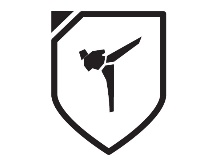 FALCON TAEKWONDO KLUB Rimavská Sobota SATKD Junácka 6
83280 Bratislava
SlovenskoVEC: Žiadosť 	Falcon TKD klub RS Vás žiada o povolenie vykovať skúšky technickej vyspelosti dňa 9.12.2017 ( Sobota ). Návrh skúšobnej komisie: Hlavný  komisár: Mgr. Nora Angyalová 5.Dan Prísediaci:  Ing. Jaroslav Dóbi 2.Dan V prílohe posielame zoznam kandidátov na skúšky technickej vyspelosti Za skoré vybavenie vopred ďakujeme V Rimavskej Sobote    23.11.2017                                                                 Ing. Jaroslav Dóbi                                                                                                                         Predseda/Hlavný trénerPríloha:  zoznam kandidátov na skúšky                                                                              Ing. Jaroslav Dóbi                                                                               Predseda / Hlavný trénerp.č.Meno a priezviskoAktuálny stupeňNavrhovaný stupeňPoznámka1Lea Székerová9.K8.K2Kornélia Ceneová9.K8.K3Denis Vorlíček 9.K8.K4Roman Farkaš 10.K8.KHendikepovaný5Dominika Borlášová10.K9.K6Lukáš Kurek5.K4.K7Veronika Spodniaková5.K4.K8Sára Sarvašová6.K5.K9Denis Kozlok 8.K7.K10Kristína Iždinská10.K9.K